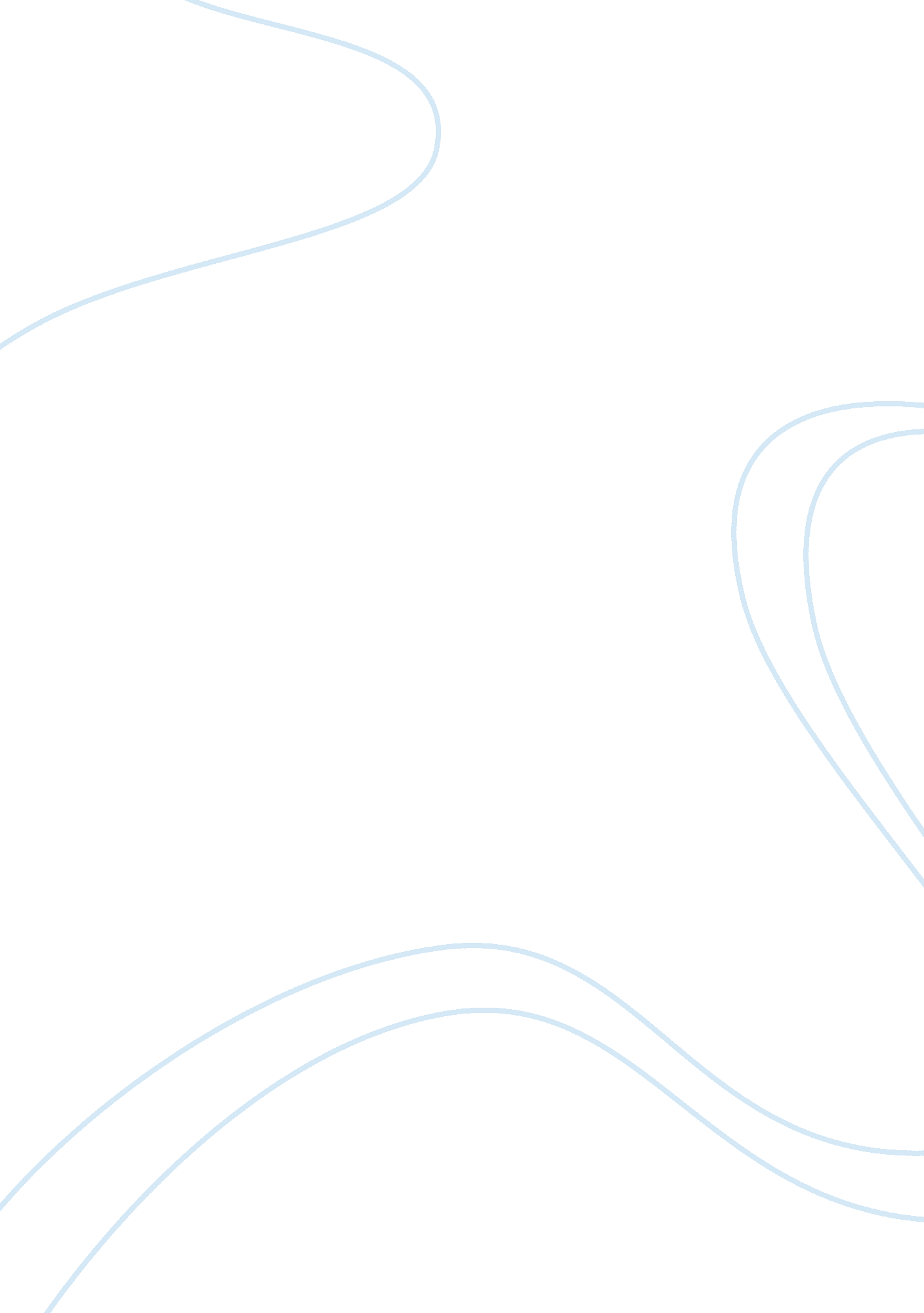 A plan to decrease the dropout rate among school students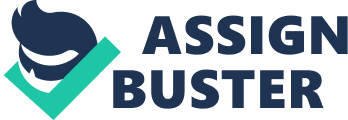 SCENERIO ABC High School has seen a dramatic increase in the number of students who are choosing to drop out of school over the past decade. The reasons are limitless. They range from failure to identify students who may be at risk of dropping out, to inadequate academic programming to accommodate at risk students, to lack of parental concern and involvement. Therefore, the Academic Council has developed a comprehensive plan that will address the issue of the student dropout rate and provide goals and actions to take to decrease the dropout rate among our high school students. For the purpose of this writing, dropout rate is defined as the rate at which students withdraw from school during grades nine through twelve and who do not attain a General Education Degree (GED). TABLE OF CONTENTS Title Scenario Table of Contents Demographics Background Statement of the Problem Members of Planning Committee: Leadership Team Initial Meeting and Future Meetings Mission Belief/Statement Parameters Scanning Tools SWOT Analysis Literature Review Goals Strategic Communication to Share Plan Action Teams Action Plans Communication of Results/Outcomes Future Recommendations References/Bibliography Appendix/Appendices DEMOGRAPHICS ABC High School is located at 1234 School Way, Your Town, GA; a rural area in the North Georgia mountains. The student population is comprised of the following: Enrollment 1997 Students per Teacher Ratio 16. 4: 1 Economically Disadvantaged 51. 3% Breakdown by Ethnicity for Students – White 84. 0% Black 0. 4% Hispanic 13. 7% Asian/Pacific Islander 0. 5% American Indian/Alaska Native 0. 2% Number of students eligible for free and/or reduced meals 1116 Number of teachers 128 Degrees held by teachers Bachelor’s Degree 45. 1% Master’s Degree 34. 2% Master’s Degree + 30 Hours 15. 3% Doctoral Degree 2. 7% Description of organization Began in 1934 with 300 students and 13 teachers Eight classrooms Small library Office A partial basement housed classrooms for agriculture and science classes Description of community Businesses in area Automotive repair Carpet industry Computer and electronics Food and dining Home – indoor/outdoor Real estate Travel and recreation Business services Community services Finance Health and personal care Legal Shopping Religious entities 26 churches in ABC High School area Baptist (includes Southern Baptist, Free Will Baptist, Missionary Baptist, Independent Baptist), Methodist, Pentecostal, and Non-Denominational Other educational facilities 1 four-year college within 30 miles of ABC High School Community celebrations (what’s important in this area) Sporting events Town festivals Parent educational levels Number of people who have achieved the following levels of education: No high school 3316 Some high school 4601 Some college 3726 Associates Degree 967 Bachelor’s Degree 1321 Graduate Degree 695 BACKGROUND The dropout rate among high school students has steadily increased over the past decade. In several of the largest school systems across the country half of the students are dropping out (Thomas and Date, 2006). Some of the contributing factors to this increase are a lack of appropriate measures to identify students who may be at risk of dropping out, a lack of adequate and appropriate programs that will foster academic achievement for at-risk high school students, and a failure to educate parents on the importance of their participation in the education process of their child. What events have occurred over the past decade that affected the dropout rate? There are less stringent consequences for students who do not attend school, as well for parents who do not actively participate in the educational progress of their child. There is a decrease in parental involvement, due in part to mothers returning to the workforce. There is an increase in the occurrence of teen pregnancy and teen parenthood. STATEMENT OF THE PROBLEM The statement of the problem is: The dropout rate among students at ABC High School has steadily increased over the past decade. This is a problem because students who drop out of high school seldom complete their education, either by returning to school or attaining a GED (General Education Degree). These students may find it more difficult to get jobs; therefore, they could become a burden on the society in which they live. Students who drop out of high school may have a greater chance of becoming involved in criminal activity (Monrad, 2007). MEMBERS OF PLANNING COMMITTEE: LEADERSHIP TEAM The members of the planning committee include the following: School principals ( 4 – includes Assistant Principals) School counselors ( 4 – includes all grade level counselors) Department chairs ( 7 – includes Language Arts, Science, Social Sciences, Math, Vocational, Fine Arts, Special Education, and Athletics) Teachers ( 4 – includes one from each grade level) Curriculum director (1) Graduation coach (1) Business leaders ( 3 – includes clergy) Parents (2) Director of Youth Detention Center (1) INITIAL MEETING AND FUTURE MEETINGS The initial meeting will take place in the serene atmosphere of the Inn on Biltmore Estate in Asheville, North Carolina. The three-day workshop will be housed in the Inn on Biltmore Estate Conference Center. This event will be funded with Title I monies and will include a Day Pass to tour the Biltmore Estate. The Agenda for the three-day workshop is attached to this document. Future meetings will be held the first Thursday of each month, excluding June and July. These meetings will be held in various venues throughout the area. Such meeting places will include the Recreational Complex Conference Room, the Courthouse, several churches, and the town’s historical hotel. Topics to be discussed at future meetings will include progress on planning process, stakeholder input, goals, and action plan progress. MISSION/BELIEF STATEMENT The mission of ABC High School is to create an educational environment that will promote a partnership with parents, communities, and technology to enhance the development of our students, focusing on the skills that build character, decision making, and lifelong learning (Adopted from Wayne County, MS). PARAMETERS Some of the parameters that have to be analyzed during this planning process include: The legal age a student can withdraw from school is 16 years, with parental consent. There is a lack of stringent consequences for parents who do not actively participate in meetings concerning their child’s educational progress. The school board must approve most curriculum/program changes. SCAN TOOLS The following Scanning tools were utilized to perform the SWOT Analysis. Parent survey Teacher survey Student survey Community survey Observations Test scores Attendance records Discipline records Auditing records Results from School Tutoring Program Poverty index School report card for last 5 years AYP report Failure report (by semester) Demographic Study SWOT ANALYSIS Strengths Weaknesses School staff support and see the need for the plan Funding available for new programs Technology available for new programs Title 1 School Vocational Opportunities School Improvement Plan Lack of skills among teachers to identify at-risk students Student motivation Lack parental involvement Banana Thinking (Faculty and Staff Student Achievement Communication Low student morale Graduation Rate Training in RTI model Process of determining AYP changes yearly Opportunities Threats Technology – ability to use online programs and virtual programs After school tutoring CTAE Programs (School to Work) Business Support Opportunities for Parent Involvement Extra-curricular Activities Tutoring for Parents High poverty rate Parent education level Education a low priority Banana Thinking (Community members) NCLB Economy Lack of internet access Gangs (peer pressure) LITERATURE REVIEW GOALS The Academic Council has established the following goals in the process of creating the comprehensive plan to decrease the dropout rate among high school students. The goals include a short term goal, an intermediate goal, and a long-term goal. Short-term goal: Establish a system to identify high school students who are potential drop outs. This goal will be accomplished immediately; within the first 30 days. 